Výzva na predloženie cenovej ponuky podľa § 117 Zadávanie zákaziek s nízkymi hodnotami podľa zákona č. 343/2015 Z. z.  o verejnom obstarávaní a o zmene a doplnení niektorých zákonov  na uskutočnenie prác.Obec Stožok je verejným obstarávateľom podľa §7 ods. 1 písm. b) zákona č. 343/2015 Z. z. o verejnom obstarávaní a o zmene a doplnení niektorých zákonov v znení neskorších predpisov.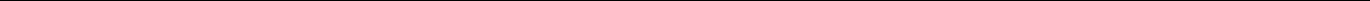 	V Stožku: 26.02.2020Identifikácia verejného obstarávateľa Verejný obstarávateľ :    		Obec StožokŠtatutárny zástupca : 		Bc. Darina Petrincová, starostka obce Adresa : 		Obecný úrad Stožok, Stožok 47, 962 12  Stožok (pošta Detva)IČO : 				00320293DIČ:     				2021318750Bankové spojenie : 		OTP Banka Slovensko, a.s.IBAN : 				IBAN SK68 5200 0000 0000 08935345Telefónny kontakt :		045/5455 520, 0915 959 920Email : 				starostka@stozok.sk Pre otázky v rámci výzvy kontaktná osoba: Ing. Martina Babicová, +421 903564643, martina@euprojekty.skWebové sídlo (internetová adresa): www.stozok.sk Kompletné podklady sú dostupné priamo a úplne bez obmedzení či poplatkov  na internetovej adrese (URL):  http://www.stozok.sk/verejne-obstaravanie. Názov predmetu zákazky:„Výstavba zavlažovacieho systému v areáli futbalového štadióna - Obec Stožok“Druh zákazky: uskutočnenie stavebných prácPredpokladaná hodnota zákazky:  11 855,00 Eur bez DPH.Opis predmetu zákazky:Predmetom zákazky sú práce na vybudovaní zavlažovacieho systému v areáli futbalového štadióna v súlade s priloženým výkresom rozmiestnenia závlahového systému, technickou správou a položkovitým výkazom výmer – Príloha č. 1Súčasťou realizácie  bude:Preprava, osadenie, montáž a výkopy, zahrabanie, zhutnenie , vyrezanie a zaplastovanie trávnika.Doba dodania: 4 týždňov od začatia prác na dieleZáručná doba: 24 mesiacovPozn.: Ak sa vo výkaze výmer (Príloha č. 1) uvádzajú údaje alebo odkazy na konkrétneho výrobcu, výrobný postup, značku, obchodný názov, patent alebo typ, verejný obstarávateľ v zmysle §42, ods. 3 zákona č. 343/2015 Z. z. o verejnom obstarávaní a o zmene a doplnení niektorých zákonov umožňuje použitie ekvivalentov. Ponúkaný ekvivalent musí mať rovnaké alebo lepšie technické a úžitkové parametre. Ak uchádzač vo svojej ponuke použije ekvivalenty, upozorní verejného obstarávateľa vo svojej ponuke, že použil ekvivalenty a predloží zoznam položiek, v ktorých použije ekvivalent s uvedením obchodných názvov a typov, ktoré použije ako ekvivalenty.Uchádzač, ktorý predkladá ponuku je povinný pred podpisom zmluvy preukázať ekvivalentnosť ním ponúkaného tovaru na základe relevantných dokladov. O splnení podmienky ekvivalentnosti rozhoduje verejný obstarávateľ.Obhliadku miesta realizácie je možné si dohodnúť: Bc. Darina Petrincová, 0915 959 920Spoločný slovník obstarávania (CPV):CPV kód hlavný slovník:45232120-9 Závlahové práce 45232121-6 Stavebné práce na závlahových potrubiach 45236119-7 Opravárske práce na športových ihriskách 45112000-5 Výkopové zemné práce a presun zemínRozdelenie predmetu zákazky na časti: NieTrvanie zmluvy alebo lehota dodania:Začatie: do 7 dní od zadania objednávky.  Ukončenie do 4 týždňov od zadania objednávkyLehota viazanosti cenovej ponukyDo 30.04.2020Druh zákazky a miesto realizácie predmetu zákazky:Zákazka na uskutočnenie prác.Areál futbalového štadióna – obec Stožok.Hlavné podmienky financovania a platobné podmienky:Predmet zákazky bude financovaný z dotácie v rámci Zmluvy o spolupráci a financovaní realizácie národného športového projektu výstavby, rekonštrukcie a dobudovania futbalovej infraštruktúry v rokoch 2019-2021 v obci Stožok a z prostriedkov obce Stožok.Spôsob vzniku záväzku:Na základe Zmluvy o dielo a následnej fakturácie. Fakturácia prebehne na základe dodacieho listu a súpisu vykonaných prác. Podrobné podmienky financovania a platobné podmienky sú uvedené v Návrhu Zmluvy – Príloha č. 2. Podmienky účasti a dokumenty požadované verejným obstarávateľomOsobné postavenieVerejný obstarávateľ nesmie uzavrieť zmluvu s uchádzačom, ktorý nespĺňa podmienky účasti podľa § 32 ods. 1 písme. e) a f)Uchádzač musí mať oprávnenie na výkon činnosti v rozsahu, ktorý zodpovedá predmetu zákazky - §32 ods. 1 písm. e) – verejný obstarávateľ si túto skutočnosť overí v súlade s platnou legislatívou po predložení ponúk.Uchádzač nesmie mať uložený zákaz účasti vo verejnom obstarávaní potvrdený konečným rozhodnutím v Slovenskej republike alebo v štáte sídla, miesta podnikania alebo obvyklého pobytu - §32 ods. 1 písm. f) – verejný obstarávateľ si túto skutočnosť overí v súlade s platnou legislatívou po predložení ponúk, zároveň uchádzač predloží čestné vyhlásenie.Ekonomické a finančné postavenienepožaduje saTechnická alebo odborná spôsobilosťnepožaduje sa Obsah ponuky:Ponuka predložená uchádzačom musí obsahovať:Položkovitý rozpočet (Výkaz výmer) - Príloha č.1 s vyplnením návrhov na plnenie kritérií určených na hodnotenie ponúk, podpísaný uchádzačom alebo osobou oprávnenou konať za uchádzača.Ak uchádzač nie je platcom DPH, na túto skutočnosť upozorní a v ponuke uvedie cenu celkom.Návrh zmluvy (Príloha č.2) s vyplnením návrhov na plnenie kritérií určených na hodnotenie ponúk, podpísaný uchádzačom alebo osobou oprávnenou konať za uchádzača.Čestné vyhlásenie podľa § 32 ods. 1 písm. f), že zákona č. 343/2015 Z. z. o verejnom obstarávaní – Príloha č. 3.Lehota a miesto predkladania Ponúk:Lehota na predkladanie ponúk je stanovená do: 09.03.2020 do 09:00 hod.Miesto predkladania ponúk: Obec Stožok na adresu uvedenú v bode 1.Poštou na adresu uvedenú v bode 1.v obálke označenej „závlahy“ a „NEOTVÁRAŤ“ Osobne na adrese sídla uvedenej v bode 1. na sekretariáte v obálke označenej „závlahy” a „NEOTVÁRAŤ“Mailom na adresy: martina@euprojekty.sk, starostka@stozok.sk (v skenoch podpísaných kópií originálnych dokumentov) s označením „závlahy“ a „NEOTVÁRAŤUchádzač môže ponuku vziať späť alebo zmeniť najneskôr do termínu predkladania ponúk uvedeného v tomto odseku.Ponuky sa predkladajú v slovenskom jazyku, resp. v českom jazykuOtváranie ponúk - Dátum a čas otvárania ponúk: 09.03.2020  o  09:30 hod.- Miesto otvárania ponúk:  ako je uvedené v bode 1. Otvárania sa môžu zúčastniť všetci uchádzači, ktorí predložili ponuku. Spôsob predloženia ponuky : Uchádzač, ktorý je oprávnený dodať predmet zákazky predloží iba jednu ponuku.  Kritériom na vyhodnotenie ponúk je: cena v Eur s DPH (za celý predmet zákazky)Úspešnou bude ponuka s najnižšou cenou.Použitie elektronickej aukcie: nieVysvetlenie:V prípade potreby vysvetlenia údajov uvedených vo výzve na predkladanie ponúk, môže požiadať ktorýkoľvek zo záujemcov o ich vysvetlenie priamo u kontaktnej osoby elektronickou poštou na adrese: martina@euprojekty.sk .Verejný obstarávateľ, ak je to nevyhnutné, môže doplniť informácie uvedené vo výzve na predkladanie ponúk, ktoré preukázateľne súčasne oznámi všetkým známym záujemcom, najneskôr 3 dni pred uplynutím lehoty na predkladanie ponúk a zverejní na www.stozok.sk. Oznámenie o výsledku vyhodnotenia cenových ponúk:Verejný obstarávateľ oznámi všetkým uchádzačom, ktorých ponuky sa vyhodnocovali,  výsledok vyhodnotenia ponúk. Úspešnému uchádzačovi verejný obstarávateľ oznámi, že jeho ponuku prijíma. Neúspešnému uchádzačovi oznámi, že neuspel. Doplňujúce informácie: Všetky náklady a výdavky spojené s prípravou, predložením cenovej  ponuky resp. účasťou na ohliadke miesta znáša uchádzač bez finančného nároku voči obstarávateľovi a bez ohľadu na výsledky prieskumu. Ponuky doručené na adresu verejného obstarávateľa v zmysle Výzvy v lehote na predkladanie ponúk sa uchádzačom nevracajú. Zostávajú ako súčasť dokumentácie súťaže – prieskumu. Verejný obstarávateľ si vyhradzuje právo zrušiť použitý postup zadávania zákazky vtedy, ak sa zmenili okolnosti, za ktorých sa vyhlásilo verejné obstarávanie.Verejný obstarávateľ si vyhradzuje právo neprijať ani jednu ponuku z predložených ponúk v prípade, že predložené ponuky nebudú výhodné pre verejného obstarávateľa alebo budú v rozpore s finančnými možnosťami verejného obstarávateľa..Proti rozhodnutiu verejného obstarávateľa o výbere najvhodnejšieho uchádzača pri postupe zadávania zákazky s nízkou hodnotou nie je možné podať námietky. V Stožku, dňa: 26.02.2020Bc. Darina Petrincová   starostka obcePríloha výzvy:Príloha č. 1 – Položkovitý rozpočet (Výkaz výmer)Príloha č. 2 – Návrh zmluvyPríloha č. 3 - Čestné vyhlásenie podľa § 32 ods. 1 písm. f)